Reading Cricket ClubColts SectionInformation for Parents2016 SeasonContentsIntroduction	3Club Details	.3Club Policies and Codes of Conduct	4Colts Teams and Leagues	.4Colts Age Groups	.5Membership Fees	..5Colts Training Programme for 2016............................................................................................6Colts Roles and Managers List..................................................................................................6-7Clothing and Kit..........................................................................................................................8Helping the Club........................................................................................................................ 8Helpful Info for Parents..............................................................................................................9Other Sources of information.....................................................................................................10Reading CC Code of Conduct for Junior Members	11Code of Conduct for Parents / Carers / Spectators	12Guidelines for Dealing with an Incident / Accident	12League and Cup Fixtures for 2016...	13BYCL 2016  PLAYING RULES: LEAGUE COMPETITIONS	16IntroductionReading Cricket Club is located to the East of Reading in , just off the A4.  The Club has an excellent pavilion with a licensed bar, meeting rooms, an excellent Function Room and two large cricket squares.The Club competes in Men’s and Youth leagues during the summer.  On Saturdays, the Men’s First Team competes in the Home Counties Premier League (Division 2 West), with three other teams competing in the Thames Valley League.  On Wednesdays, two men’s teams will be playing league cricket in 2014.  The Club is committed to the development of youth cricket.  In recent seasons the youth section has expanded significantly and experienced great success in both local competitions and in supplying District and  age group teams with a substantial number of cricketers.  The entry of a second men’s team in the Sunday League is aimed at introducing young players to men’s cricket.We have an experienced and enthusiastic group of coaches who are dedicated to developing the young players of the future.  However, the Club is continually looking to increase the number of coaches at its disposal by encouraging members to take up coaching courses.The Club is open to young girls of all ages who would like to play cricket. In 2014, we have teams entered in the Under 12 (soft ball) and Under 15 (hard ball) girls Berkshire leagues. Girls are also eligible to play in the boy’s league teams and coaches / managers are permitted to apply a degree of flexibility with respect to determining the most appropriate age group in which to include girls.Reading Cricket Club has been awarded “Clubmark” status by the  and Wales Cricket Board (ECB).  "Clubmark" is a Sport England national standard for all sporting clubs to illustrate that they are effective, well managed and child friendly.  Reading Cricket Club is also a Focus Club.Club DetailsDirectionsFrom the M4 (Junction 10) take A329 (M) to Reading.  Exit at the second junction (approx. 3 miles), for the A4.  Follow the A4 for two miles towards Maidenhead and, 500 yards after going over the railway line, turn left into .  The club entrance is found on the right after 500 yards.Club Telephone Number:   	0118 969 9049Address:   	Reading Cricket Club		Reading		RG4 6STWebsite:	http://www.pitchero.com/clubs/readingcricketclub/  Club Policies and Codes of ConductA requirement for Clubmark certification is that all coaches and managers undergo a Criminal Records Bureau (CRB) (soon to be Disclosure and Barring Service (DBS)) check before being allowed to work with children.  It should be noted that the Club will only use personal information for the purposes of managing cricket activities and for the distribution of Club information.This year we are looking to use TEAMER.NET as the main method of confirming match availability, selections etc. This will result in both an email and a mobile phone SMS message being sent to the primary email and mobile phone number.  In addition, it is a requirement that an alternative contact is provided so that, in the event of an accident or illness, the Club can easily make contact with parents / carers to ensure that the most appropriate action is taken. It is the Club policy that coaches and managers (or anyone else acting on behalf of the Club) may not transport young players to any matches or other Club activities.  It is the responsibility of parents to transport their children to the Club or other venues for ‘away’ matches and to collect them from the activity at a time agreed with the manager or coach.Parents should discuss with their children the policies described above, as well as the policies and Codes of Conduct which can be found at the end of this document (pages 8 and 9) , prior to signing the registration form, and encourage compliance with the Club Policies and Codes of ConductFrom time to time the Club makes use of video technology as a coaching tool for technique analysis and demonstration.  We also intend to include some information on match results and Club activities in the local press and on the Club website, and this may include photographic images of players.  If you do NOT agree to the inclusion of any photographic images or details of your child in Club press releases or on the website, please notify the Colts Secretary and indicate this on your membership application form.  Also, if you do NOT agree to the inclusion of your child in any video analysis, please notify the Club in the manner described above.Colts Teams and LeaguesFor the 2016 season we have entered 5 boys’ teams in the Berkshire Youth Cricket League (BYCL).  One team is entered in each of the U9, U11, U13, U15 and U17 age group.  A number of the older boys will also be playing in the senior teams.  Teams entered in the BYCL play games against other clubs in Berkshire, with the league season culminating in age group finals to determine the County Champions in each age group.  The BYCL will again be running a knockout (Cup) competition for the U13 and U15 age groups.  Each club may enter one team in each age group, and the winners will play in regional competitions which form part of a national competition structure.  For these two age groups, the Cup games will be in addition to the league fixtures, and are scheduled to start week beginning 20th and 14th May respectively. Players who will still be U9 in the 2016  season will not necessarily play in Under 9 league fixtures, as many will not have developed the necessary skills at such a young age.  The emphasis will be on weekly training sessions,  the intention of playing in an “Under 8” tournament.  However, those who are considered ready for competition may well be included in the Under 9 team.Colts Age GroupsAge groups are based on the age of the player at midnight on 31 August in the year proceeding the relevant season.  For the 2016 season, the following information can be used to determine the appropriate age group for your child. Note that the most able colts may also be the option to play the next age group up as well within own age group: Under 17:	born between 1 September 1998 and 31 August 2000Under 15:	born between 1 September 2000 and 31 August 2002Under 13:	born between 1 September 2002 and 31 August 2004Under 11:	born between 1 September 2004 and 31 August 2006Under 9:	born on or after 1 September 2006Membership FeesThe membership fee for a junior player is £80.00  for the 2016 season, for which they will receive:Twelve, one and a half hour, squad training sessions (weather permitting) delivered by qualified coaches, under the guidance of our Head Coach. Participation in colts matches for their respective age groups, with no additional match fees. As a member, the use of the Reading CC nets at any time, excepting training evenings. Participation at the annual Reading CC Colts Fun and Awards Evening Families with more than one child will be given a discount and need to pay £50.00 for a second child, or subsequent children. The fee for players born after 1 September 2007 is £50.00, as these players will not necessarily be included in League teams.  (We hope to arrange at least one “U8” tournament for the youngest players, for which a small match fee will be charged.)Cheques should be made payable to Reading Cricket Club.This year we will also be accepting payment via BACs transfer, info belowNatWest Bank, Henley-on-Thames branchSort Code 60-10-35Account No: 13097865For the  reference include “c” for cricket then surname firstname within the max number of characters, ie for john smith,  “c-smith john”. Please then send email to Rajeev this year’s membership secretary (rajeev_krishnamurthi@yahoo.com)so he can update the payments for registered players.Colts Training Programme for 2016Reading Cricket Club's prime objective is to produce 'home grown' young cricketers capable of rising through the ranks of our colts age groups and going on to represent Reading CC at senior level. For ambitious cricketers, who also want to achieve representative status with the District or County, Reading's coaches have the experience to help them develop and maximise their talent from a young age.All Colts training sessions take place from 18:30 to 20:00.  It is important that your child makes every effort to attend all or as many of these training sessions as possible in order to reap the benefits and perform well in matches. However, parents should take account of the weather / daylight so that they are available to collect their children in the event that poor conditions result in the early termination of a training session or match.Under 9 / 11/ 13 boys:	Friday evenings from 22th April to 15th JulyUnder 15 and Under 17 boys:	Monday Evenings from 25th April to 18th July, and for those wanting to proceed into the adults teams, with the mens’ squads on Thursdays .Colts RolesPlease feel free to contact the:Colts Chair 	              Kari Sidhu		         kari.sidhu@gmail.com                             07901 767  179Colts Secretary              Khalid Pervez                khalidpervezandco@tiscali.co.uk          07833  341  239Colts Membership         Grant Benbow             gbenbow89@gmail.com                          07545 838 372 Colts Welfare Officer    Kari Sidhu                     kari.sidhu@gmail.com                               07901 767 179Colts Head Coach          Bobby Malik 	             malikzafar2000@hotmail.co.uk             07983 120  539If you would like to discuss any aspect of the Club’s activities, or if you have any suggestions which you feel may contribute to an improvement of the way the Colts section functions.  If you would prefer to phone, please use the numbers shown below, preferably after normal working hours. Colt’s Managers 2016U17              Eden Peters                             07891 150981       edenpeters@hotmail.comU15	        David Farnworth		               07587 241 317     david.farnworth@ntlworld.comU13    	        Kari Sidhu (TBC)			07901 767 179      kari.sidhu@gmail.comU11               Kari Sidhu		               07901 767 179     kari.sidhu@gmail.comU9                 Sukhchan Singh                     07722 277 267 	    sukchansinghbhangra@yahoo.co.ukClothing and KitA range of cricket clothing has been developed specifically for our Club, and players are encouraged to support the Club by wearing the Club kit, particularly for matches. The kit is available from Serious Cricket Website (http://www.seriouscricket.co.uk/shop/section.php/1093/0)U9 "Whites" are preferred for training and required for matches. All boys must wear an "abdominal protector" (box) when batting. Players may use their own bat but this is not required. Gloves can help when batting but are not essential against an incrediball.

U11, U13, U15 and U17 Whites at all times. All boys must wear an "abdominal protector" (box) when batting. Most players will have their own bat. Please avoid overly heavy bats and seek advice if required. See the size guide on Page 8 as a starting point. Gloves, leg pads and helmet are required for batting and wicket keeping. The club does have some, but it is recommended that players have their own to ensure a good fit.Helping the ClubWe would like to take this opportunity to appeal to all Colts’ parents to consider helping Reading CC to deliver a great cricketing experience to our young players.  We need Managers, coaches, umpires and scorers.  Training is available for these tasks, and one does not have to take on one of these roles for the duration of the season – any help will be gratefully received.  If you are concerned that you do not have sufficient knowledge, but are interested, please speak to your age group manager or the coordinator.There are numerous other tasks with which the Club needs help.  I will list a few more below but, if there is something you feel is a good idea but has not been listed, please let me know.  Are you able to help with:Providing drinks / snacks for home gamesDrafting match reports (which will hopefully go onto the website)Coordinating the collection of match reports / resultsWorking in the barHelping with our colts awards / fun evenings during the seasonArranging sponsorshipsFirst AidWebsiteContributing to social activitiesHelpful Info for ParentsHat or cap and sun cream for sun protection. Bottle of water. Sensible snack like fruit or cereal bar.
Warm top for sitting when waiting to bat, white jumper very useful in evening matches in the field. Waterproof just in case. Warm jacket and umbrella for parents!Under 9s play with an incrediball that is softer than a traditional “hard ball” and therefore do not need the helmet, pads and gloves mandated for by Under 11s and older using the “hard ball”. Footwear, U9s do not need “spiked” cricket shoes, trainers are fine as matches will be cancelled if grass is too wet. U11s and older will play on when it rains (whilst it is safe to do so), hence cricket shoes with more grip and eventually spikes are recommended.Bat size:, When buying a bat if is very important that the bat is not too large or heavy. Please check with the shop selling the back or manufacturer websites.  Below is some guidance:For U9/U11/U13 the Team Manager will have a kit bag that includes some spare safety equipment & bats.  For U15 and U17 age groups there are no team kits bags as players at this level have their own kit.Other Sources of InformationAdditional sources of information which can be used to obtain information on the youth and other leagues, as well as cricket in general, are as follows:http://www.berkshirecricket.org/   (for Berkshire County Cricket info)http://www.bycl.org/		(for Berkshire Cricket Youth League rules and information, note last year’s rules are included at the end of this booklet)http://Readingg.play-cricket.com/home/home.asp	(for Youth League and Cup fixtures and results )http://www.cricinfo.com/	(for international cricket information)Reading CC Equity Policy StatementReading Cricket Club is committed to ensuring that equity is a priority in all aspects of its development. In doing so it acknowledges and adopts the following Sport England definition of sports equity:Sports equity is about fairness in sport, equality of access, recognising inequalities and taking steps to address them.  It is about changing the culture and structure of sport to ensure it becomes equally accessible to everyone in society.The club respects the rights, dignity and worth of every person and will treat everyone equally within the context of their sport, regardless of age, ability, gender, race, ethnicity, religious belief, sexuality or social / economic status.The club is committed to everyone having the right to enjoy their sport in an environment free from threat of intimidation, harassment and abuse.All club members have a responsibility to oppose discriminatory behaviour and promote equality of opportunity.The club will deal with any incidence of discriminatory behaviour seriously, according to club disciplinary procedures.Reading CC Code of Conduct for Junior MembersReading CC is fully committed to safeguarding and promoting the wellbeing of all its members.  The club believes that it is important that members, coaches, administrators and parents associated with the club should, at all times, show respect and understanding for the safety and welfare of others.  Members are therefore encouraged to be open at all times and to share any concerns or complaints that they may have about any aspect of the club with any committee memberships or the Welfare Officer.As a member of Reading CC you are expected to abide by the following Code of Conduct for Junior Members:All members must play within the rules and respect officials and their decisions.All members must respect the rights, dignity and worth of all participants, regardless of gender, ability, cultural background or religion.Members should keep to agreed timings for training and competitions or inform their coach or team manager if they are going to be late or absent.Members must wear suitable kit – whites for matches / tracksuit or whites for training sessions, as agreed with the coach / team manager.Members must pay any fees for training or events promptly.Junior members are not allowed to smoke on club premises or whilst representing the club at competitions.Junior members are not allowed to consume alcohol or drugs of any kind on the club premises or whilst representing the club.Reading CC - Code of Conduct for Parents / Carers / Spectators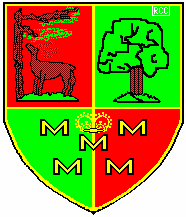 Recognise that the vast majority of roles within the club are undertaken by volunteers, and give them all the support you can.Encourage your child to learn the rules and play within them.Discourage unfair play and arguing with officials.Help your child to recognise good performance, not just results.Never force your child to take part in sport.Set a good example by recognising fair play and applauding good performances of all.Never punish or belittle a child for losing or making mistakes.Publicly accept officials' judgements.Support your child's involvement and help them to enjoy their sport.Use correct and proper language at all times.Encourage and guide participants to accept responsibility for their own performance and behaviour.Guidelines for Dealing with an Incident / AccidentTeam Managers and Coaches have emergency 1st aid training. On training nights there will be a rota of people identified to be the lead. Stay calm but act swiftly and observe the situation.  Is there danger of further injuries?Listen to what the injured person is saying.Alert a first aider who should take appropriate action for minor injuries.In the event of an injury requiring specialist treatment, call the emergency services.Deal with the rest of the group and ensure that they are adequately supervised. Do not move someone with major injuries.  Wait for the emergency medics.Contact the injured person’s parent / carer.Complete an incident / accident report form.League and Cup Fixtures for 2016Notes:In general, fixtures taking place during the week (that is, Monday to Friday) will start at 18:00 sharp to ensure games are played before the light fades..  Fixtures on Sundays usually start at 10:00.   Players are expected to arrive at least half an hour before the scheduled start to prepare for the game. However, it should be noted that starting times may be varied due to local requirements, or to avoid bad light near the beginning or end of the season.In the U13 and U15 Cup competitions, players may play for only one club in any one season.As the U13 and U15 Cup competitions follow a “knockout” format, only the first Cup dates listed above are definite fixtures.  Participation in subsequent rounds will be subject to victory in a previous round.In the League, players may not transfer between teams in the same age group within a club during a season.  However, players can play in two age groups in a season.All players will be required to present proof of their date of birth prior to completion of the registration process.  All players must complete the registration process to be eligible to play in League or Cup fixtures. BYCL 2016 PLAYING RULES: LEAGUE COMPETITIONS The Laws of Cricket and all ECB Directives shall apply along with the following: 1. ELIGIBILITY OF PLAYERS (a)  Team Managers are responsible for the eligibility of their players. Team lists, together with the players’ dates of birth, must be exchanged prior to all matches. (b)  Players are not allowed to play in league matches for more than one club in the league without the prior written approval of the League Secretary. (c)  No transfers between teams of clubs will be allowed after the closing date of the divisional stages of the League Competitions, as defined in the Special Rules for each group. (d)  Clubs entering more than one team in the same age group are not allowed to have internal transfers between the teams. (e)  If a Club has two or more teams in the same age group, then any player who is a County Squad player in the relevant age group (e.g. Under 13s & Under 12s in the Under 13 age group), or a District Squad player at the senior age (e.g. Under 13s in the Under 13 age group) must play for the Div 1 team only. District Squad players at the junior age (e.g. Under 12s in the Under 13 age group) are permitted to play in any team, subject to Rule 1d. (f)  Clubs fielding ineligible players will lose all points gained in that match. (g)  Girls are allowed to play in an age group up to two years younger (i.e. a girl who is not yet seventeen may play in an under fifteen team), except in the Under 13 and Under 15 County Cup Competitions when they must conform to the age group rules as stated in Cup Rules. 2. MATCH ARRANGEMENTS (a)  The Competition will be divided into Regional Divisions as agreed by the Committee from year to year. (b)  A Divisional Fixtures framework will be provided by the Fixtures Secretary similar to that provided for senior clubs. Within that framework member clubs will arrange and agree the exact match date at the Fixtures Meeting. Every effort must be made to play the match on the date agreed at this meeting. (c)  Match postponements before the date of the scheduled fixture (not due to inclement weather) (c)  (i) In the event that a team cannot fulfil a match, a representative of that team must contact the opposition no later than 3 days before the scheduled date, in the first instance by phone, with a confirmation by email. (c)   (ii) If the team calling off the game is the home team, they must offer at least three alternative dates to their opposing team manager. If the team calling off the game is the away team, they should request three alternate dates from their opposing team manager. These dates must be within three weeks of the original fixture date and both team managers should agree the new date for the match to be played. A representative from both clubs must confirm the revised date of the fixture to the relevant Divisional Secretary no later than 5 days after the date of the postponement. The alternate dates should take into account the non-offending club’s preferred match day; must not clash with an existing fixture as recorded on the league website and should be mindful of the ECB ruling on playing more than 2 consecutive days. If the home team is the non-offending club and is unable to supply a pitch for the rearranged game within the three weeks allotted time-scale, then that club will be able to claim the game as a concession. (c) (iii) If a club postpones a game within 3 days of the scheduled date then the opposing club will be able to claim the game as a concession. (c) (iv) The relevant Divisional Secretary must also be informed at the same time with the reason for why the game is being postponed. If a club is unable to fulfil a match because they cannot provide adult supervision then this will be automatically deemed a concession. (d) Matches postponed by adverse weather, ground, light or travelling difficulties. (d) (i) It is the sole decision of the umpires to call off a game if the conditions have become too dangerous for the match to continue. (d) (ii) Matches may only have a reduction in overs allowed for the following reasons: ground unfit for play, inclement weather, poor light or due to the late start of a match because of travel difficulties, (d) (iii) The team managers may agree to play a shorter match with an equal number of overs per side. However, to achieve a result a minimum of 10 overs per side must be bowled. In a shortened game the bowling restrictions should be reduced accordingly on a pro-rata basis (i.e. sixteen to twenty overs – four overs maximum; eleven to fifteen overs – three overs maximum; ten overs – two overs maximum). In Under 11 matches there will be no reduction in the three over limit. (d) (iv) If there are more than two fixtures for the same age group scheduled on the same day, and one pitch is declared unfit, then the game in the highest division takes precedence. In the event that a home team cannot fulfil a match due to inclement weather conditions before the scheduled start time of a fixture, then they must communicate with the opposing team manager as soon as possible to try and prevent a team travelling. (d) (v) The home team must offer at least three alternative dates, within 3 weeks of the original fixture date, agree with their opposing team manager a new date for the match to be played and both team representatives should advise the revised date of the fixture to the relevant Divisional Secretary no later than 5 days after the date of the postponement. (e) All matches not played by the closing date for the divisional matches, as defined in the Special Rules for each age group, shall be declared null and void and no points will be awarded. There will be no exceptions. (f) The appropriate divisional secretary should be informed of any rearranged games immediately and these should be played within three weeks of the original fixture date. (Also see Special Rules 2012 : Under 17) 3. RULES OF PLAY (a) Each side has one innings of 20 x 6 ball overs. (b) Captains shall toss on the field of play at least 10 minutes before the scheduled start of play. (c) The Laws of Cricket shall apply to the game. (d) One new cricket ball is to be provided by the nominated home team and is to be used for both innings. (see Special Rules for U9 and U12/U14 Girls matches) e) Each team is responsible for providing its own umpire who should not, wherever possible, be the team manager. (f) No bowler shall bowl more than four overs in a match (see Special Rules for U9 and U11 matches). (g) Each team is responsible for its own scorer who must also record the run accumulator of the batting side, at the end of each over, in the scorebook. (h) In a completed match the team with the most runs in its innings shall be the winner. (i) In the event of the scores of both teams being equal at the end of the match the result shall be declared a tie(j) Before the toss is made, and if both managers agree, a white ball (of the appropriate size) can be used instead of a red ball. 4. DISCIPLINE Conduct on the field of play is the responsibility of the team manager through his team captain, and the umpires. 5. RESULTS: DIVISIONAL STAGES (a)  The Manager of the winning team is responsible for notifying the relevant Divisional Secretary of the result within 3 days of the fixture taking place. The fully completed and signed score-sheet should be sent to the relevant Divisional Secretary within 7 days by post or email. A fine of £20 will be levied on teams who persistently submit late results sheets. This fine will be payable after the third and every subsequent late submission. (b)  The home club is encouraged to load the results of the match onto the BYCL Play-Cricket website within 48 hours of the match, and the away club to confirm the accuracy of that score-sheet within 72 hours of the match. (c)  Points will be awarded as follows: (c)  (i) Winning Match 20 points (c)  (ii) Tied Match 15 points each (c) (iii) In the event that a match is affected by adverse weather and a result cannot be obtained under Playing Rule 2(d), within the scheduled time frame, then each team shall be awarded 5 points. (c)  (iv) Void Match Zero points to either side. (c)  (v) Bonus Points are only available to the losing team. (c)  (vi) Batting Bonus Points (U13, U15 and U17): 1 point at 40 runs scored; 2 at 60; 3 at 80; 4 at 100; & 5 at 120 (maximum) Batting Bonus Points (U11): 1 point at 50; 2 at 60; 3 at 70; 4 at 80; & 5 at 90 (max) (c)  (vii) Bowling bonus points – 1 point for every two wickets taken. (c)  (viii) In both batting and bowling the maximum bonus points available are 5. (c)  (ix) In the event of a side having less than eleven players, their opponents will be awarded the full 5 bonus bowling points, if the batting side is bowled out. (d)  The winner of each division shall be determined as follows: (d)  (i) The team scoring most points (d)  (ii) If still equal, the team having won most matches (d)  (iii) If still equal, the team having the better average of:      RUNS SCORED     WICKETS LOST 6. RESULTS: KNOCKOUT STAGES (a)  Divisional winners will go forward into a knockout competition. (b)  Match winners will be decided as per Rule 3h. In the event of a tie the team passing through to the next round shall be decided as follows: (b)  (i) The side which has lost fewer wickets, (b)  (ii) If still equal, the side with the higher score at the end of 19th over. If still equal, the side with the higher score at the end of 18th over, etc, etc, to a minimum of the 10th over. (b)  (iii) If still equal, by the toss of a coin by the team managers. (c) The Management Committee will: (c) (i) Organise the County Final for each age group, (c) (ii) Arrange the appointment of umpires for each County Final, (c) (iii) Provide match balls for each County Final. (d) The winning club in the County Final will become the County Champions for that year.SPECIAL RULES 2016 GENERAL RULES FOR ALL AGE GROUPS SAFETY GUIDANCE ON THE WEARING OF CRICKET HELMETS BY YOUNG PLAYERS A helmet must be worn by young players when batting and when standing up to the stumps when keeping wicket against a hard cricket ball in matches and in practice. Players should regard a helmet with a faceguard as a normal item of protective equipment when batting against a hard ball, together with pads, gloves and, for boys, an abdominal protector (box). There is a British Standard (BS7928:1998) for cricket helmets and it is in the best interests of players to ensure that their helmet conforms to this standard. 2. FIELDING REGULATIONS The ECB has extended the existing regulations covering the minimum fielding distances for young players in all matches in England and Wales where a hard ball is used. No young player in the Under 15 age group or younger shall be allowed to field closer than 8 yards (7.3 metres) from the middle stump, except behind the wicket on the off side, until the batsman has played the ball. For players in the Under 13 age group and below the distance is 11 yards (10 metres). These minimum distances apply even if the player is wearing a helmet. Should a young player in these age groups come within the restricted distance the umpire must stop the game immediately and instruct the player to move back. In addition any young player in the Under 16 to Under 18 age groups, who has not reached the age of 18, must wear a helmet and, for boys, an abdominal protector (box) when fielding within 6 yards (5.5 metres) of the bat, except behind the wicket on the off side. Players should wear appropriate protective equipment whenever they are fielding in a position where they feel at risk. 3. AGE GROUPS All age groups are based on the age of the player at midnight on 31st August in the year preceding the current season. 4. MEMBERSHIP The membership fee will be £10.00 for each team entered into the League in 2011. UNDER 9 1. 10 Players in a team. Start with 200 runs. 2. Bat for 3 overs in pairs (15 over match); 5 runs deducted for each lost wicket – batsmen should change ends on the fall of a wicket except on the last ball of over or on a run out (the batsman out does not face the next ball). All Under 9 games may be played without the use of bails. 3. The umpires’ decision in response to an appeal shall be final. 4. Wides and No Balls count as a penalty of two runs, in addition to any runs scored. No extra ball will be bowled except in the last over. Bowlers are limited to 2 overs. Every player will bowl ONE over, with FIVE players able to bowl a second over. This includes any player who keeps wicket. A delivery which passes or would have passed on the full above waist height of the striker standing upright shall be deemed unfair and called a “no ball” although it may still have been capable of hitting the stumps. 5. Normal Laws of Cricket apply but players will not be dismissed LBW unless they deliberately block the ball to prevent it hitting the wicket. Even if wearing a helmet, no player is allowed to field within 11 yards of the middle stump, except behind the wicket on the off side, until the striker has played the ball. 6. Managers may umpire and some coaching is allowed. Underarm bowling is discouraged. 7. A 3oz junior incrediball is to be used and no special equipment is needed but a protector is compulsory. Helmets are optional. Batting and wicket-keeping gloves should be encouraged but pads are not necessary. Kwik Cricket bats may be used. 8. The boundary should be no less than 25 yards from the middle of the wicket which shall be 16 yards long. Stumps shall be the smallest available. All types of artificial wicket are acceptable. 9. Clubs must enter their players’ names and dates of birth on the Play-Cricket site, via their club websites, which will negate the need for the dates of birth to be entered on the team sheet at games. 10. The winning team will be the one with the highest net score at the end of their innings. 20 points will be awarded for a win and 10 points each for a tie. The winner of each division shall be determined as follows: 10 (i)..The team scoring most points 10 (ii)..If equal, the team having the better average of: Net Runs Scored / Overs Faced 10 (iii)..All results should be entered by Clubs on to the Play Cricket website within 72 hours of the date of the game, however, a team sheet should still be provided to the opposition and the result sent to the Divisional Secretary (as per Rule 5a). UNDER 11 1. a) A 4¾ oz. ball will be used. b) The pitch will be 20 yards long. 2. Bowlers are limited to 3 overs. 3. When a batsman reaches or passes 25 runs they must retire, but may return, after all other wickets have fallen, in the same order in which they retired. 4. Wides and No Balls count as a penalty of 2 runs, in addition to any runs scored; but no extra ball is allowed except in the final over. UNDER 11 DIVISION 2 Rules 1, 2, 3 & 4 as Division 1 UNDER 13 DIVISION 1 1. (a) A 43/4 oz. ball will be used. (b) The pitch will be 21 yards long. 2. When a batsman reaches or passes 30 runs they must retire, but may return after all other wickets have fallen in the same order in which they retired. UNDER 13 DIVISION 2 Rules 1 & 2 as Division 1 UNDER 15 DIVISION 1 1. When a batsman reaches or passes 50 runs they must retire, but may return, after all other wickets have fallen, in the same order in which they retired. UNDER 15 DIVISION 2 1. When a batsman reaches or passes 50 runs they must retire, but may return, after all other wickets have fallen, in the same order in which they retired. UNDER 17 1. (a) Rearrangement of fixtures as per Playing Rule 2f. (b) The main period of examinations will be excluded when rearranging any fixture and for 2011 the inclusive dates are from Friday 13th May to Friday 10th June. (c) If both managers agree fixtures can be arranged during the Half Term period. GIRLS COMPETITIONS In 2012 BYCL is organising a competition and a league. An Under 12 6-a-side competition. During the season this will be organised across the county as mini tournaments, with the top four teams having a Finals Day. An Under 15 hardball round robin league where the top team will become County Champions. Please note that the Rules will be based on those for the boys’ competitions. They will be forwarded to Clubs later and published on the BYCL website. Under 9 Lions League FixturesUnder 9 Lions League FixturesUnder 9 Lions League FixturesUnder 9 Lions League FixturesUnder 9 Lions League FixturesDateOppositionOppositionVenueTimeSunday 01  MaySunday 01  MayHenley LynxHome10:00Thursday 5 MayThursday 5 MayPeppardHome10:00Wednesday 11 MayWednesday 11 MayWargraveAway18:00Sunday 15 MaySunday 15 MaySonning & CharvilHome10:00Sunday 22 MaySunday 22 MayHenley LionsAway10:00Sunday 12 JuneSunday 12 JuneKidmore End Away10:00Sunday 26 JuneSunday 26 JunePeppard - KitesHome10:00Sunday 03 JulySunday 03 JulyHurstAway10:00Tuesday 12 JulyTuesday 12 JulyHurleyAway18:30Sunday 17 JulySunday 17 JulyLittlewick GreenHome10:00Under 11 Lions League Under 11 Lions League Under 11 Lions League Under 11 Lions League Under 11 Lions League Under 11 Lions League Under 11 Lions League Under 11 Lions League DateOppositionOppositionOppositionOppositionVenueTimeTimeMonday 02 MayMonday 02 MayMonday 02 MayHenley CougarsHenley CougarsAway18:0018:00Sunday 05 JuneSunday 05 JuneSunday 05 JuneEast WoodhayEast WoodhayHome10:0010:00Sunday 12 JuneSunday 12 JuneSunday 12 JunePangbourne & WhitPangbourne & WhitHome10:0010:00Wednesday 29 JuneWednesday 29 JuneWednesday 29 JuneBradfieldBradfieldAway18:3018:30Sunday 26 JuneSunday 26 JuneSunday 26 JuneWokinghamWokinghamHome10:0010:00Sunday 03 JulySunday 03 JulySunday 03 JulyPeppard – KitesPeppard – KitesHome10:0010:00Under 13 Lions League Fixtures Under 13 Lions League Fixtures Under 13 Lions League Fixtures Under 13 Lions League Fixtures Under 13 Lions League Fixtures Under 13 Lions League Fixtures Under 13 Lions League Fixtures Under 13 Lions League Fixtures DateDateOppositionOppositionVenueVenueVenueTimeSunday 8 MaySunday 8 MayPeppard Stoke RowPeppard Stoke RowAwayAwayAway10:00Tuesday 7 JuneTuesday 7 JuneEast Woodhay East Woodhay AwayAwayAway18:00Tuesday 14 JuneTuesday 14 JuneThatchamThatchamHomeHomeHome18:00Tuesday 21 JuneTuesday 21 JunePangbournePangbourneHomeHomeHome18:00Thursday 30 JuneThursday 30 JuneHenley CheetahsHenley CheetahsAway Away Away 18:00Tuesday 5 JulyTuesday 5 JulyFinchampstead EaglesFinchampstead EaglesHomeHomeHome18:00Sunday 10 JulySunday 10 JulyFalklandFalklandHomeHomeHome10:00Sunday 17 JulySunday 17 JulyHungerfordHungerfordAwayAwayAway13:00Under 13 Cup  Fixtures 2016Under 13 Cup  Fixtures 2016Under 13 Cup  Fixtures 2016Under 13 Cup  Fixtures 2016DateOppositionVenueTimeSunday 1 MayShinfieldAway13:00Under 15 Lions League Fixtures 2016Under 15 Lions League Fixtures 2016Under 15 Lions League Fixtures 2016Under 15 Lions League Fixtures 2016Under 15 Lions League Fixtures 2016Under 15 Lions League Fixtures 2016Under 15 Lions League Fixtures 2016DateDateOppositionVenueVenueTimeTimeTuesday 3 MayTuesday 3 MayKidmore EndAwayAway18:0018:00Tuesday 17 MayTuesday 17 MayThatcham TownAwayAway18:0018:00Thursday 16 JuneThursday 16 JuneEmmbrook & BearwoodHomeHome18:0018:00Wednesday 22 JuneWednesday 22 JunePeppard Stoke rowHomeHome10:0010:00Thursday 30 JuneThursday 30 JunePangbourneAwayAway18:0018:00Friday 01 JulyFriday 01 JulyFalklandHomeHome18:0018:00TBCTBCFinchampstead EaglesHomeHomeTBCTBCUnder 15 Cup Fixtures 2016Under 15 Cup Fixtures 2016Under 15 Cup Fixtures 2016Under 15 Cup Fixtures 2016Under 15 Cup Fixtures 2016Under 15 Cup Fixtures 2016Under 15 Cup Fixtures 2016DateOppositionOppositionOppositionVenueVenueTimeSunday 8 MayFalklandFalklandFalklandHomeHome10:00Under 17 Lions League Fixtures 2016Under 17 Lions League Fixtures 2016Under 17 Lions League Fixtures 2016Under 17 Lions League Fixtures 2016DateOppositionVenueTimeFriday 06 MayWokinghamAway18:00Sunday 19 JuneFinchampstead (TBC)Home10:00Thursday 7 JulyWindsorHome18:00Tuesday 7 JulyBraywoodHome18:00Thursday 14 JulySloughAway18:00Thursday 21 JulyMaidenhead & BrayAway18:00